อย. เตือนอย่าซื้อยารักษาโควิด-19 กินเองอาจเกิดอันตรายถึงชีวิตอย. เตือนประชาชนอย่าซื้อยาฟาวิพิราเวียร์กินเอง อาจเป็นยาปลอมและการใช้ยาที่ไม่ถูกวิธีอาจทำให้เกิดเชื้อดื้อยา ส่งผลให้ใช้ยาไม่ได้ผลและเสียชีวิตได้  หากสงสัยว่ายาฟาวิพิราเวียร์ที่ได้รับเป็นยาปลอม สามารถสอบถามและแจ้งเบาะแสได้ที่สายด่วน อย.  1556 อีเมล์ 1556@fda.moph.go.th นายแพทย์สุรโชค ต่างวิวัฒน์ รองเลขาธิการคณะกรรมการอาหารและยา เปิดเผยว่า ตามที่ปรากฏมีการขายยาฟาวิพิราเวียร์โดยไม่ได้รับอนุญาต เตือนประชาชนอย่าซื้อยามารับประทานเองเพราะอาจได้ยาปลอมที่ไม่มีตัวยาสำคัญอยู่เลย หรือได้รับยาที่ไม่มีคุณภาพมาตรฐานทำให้เสียโอกาสในการรักษา และอาจได้รับอันตรายจากสารปนเปื้อน รวมถึงการซื้อยาผ่านอินเตอร์เน็ตผู้ป่วยอาจไม่ได้รับคำแนะนำที่ถูกต้องในการใช้ยา ซึ่งปัจจุบันเมื่อผู้ป่วยได้รับการวินิจฉัยว่าติดเชื้อโควิด-19 และเข้ารับการรักษาในระบบที่รัฐจัดเตรียมไว้ให้จะได้รับยาฟาวิพิราเวียร์โดยไม่มีค่าใช้จ่าย ยาฟาวิพิราเวียร์จัดเป็นยาควบคุมพิเศษ ที่ต้องสั่งจ่ายและอยู่ภายใต้การดูแลของแพทย์ จำเป็นต้องติดตามอาการข้างเคียงและผลการรักษาระหว่างการใช้ยา การใช้ยาในผู้ป่วยบางกลุ่มจำเป็นต้องคำนึงถึงประโยชน์และความเสี่ยงจากผลข้างเคียงที่จะตามมาโดยเฉพาะในหญิงตั้งครรภ์  นอกจากนี้จำเป็นต้องใช้ยาอย่างต่อเนื่องตามคำแนะนำ การใช้ยาที่ไม่ถูกต้องอาจทำให้เกิดเชื้อดื้อยาได้ง่าย ส่งผลให้ใช้ยาไม่ได้ผลเมื่อเกิดการติดเชื้อเป็นเหตุให้ผู้ป่วยอาจเสียชีวิตได้ในที่สุด รองเลขาธิการคณะกรรมการอาหารและยา กล่าวในตอนท้ายว่า ด้วยสถานการณ์การแพร่ระบาดของโรคโควิด-19 ส่งผลให้มีผู้ไม่หวังดีหลอกขายยาให้แก่ประชาชน ทั้งมีการลักลอบนำยาของผู้ป่วยมาขายหรือเจตนาปลอมให้เชื่อว่าเป็นยาฟาวิพิราเวียร์หลอกขายตามอินเทอร์เน็ต  ซึ่งการกระทำดังกล่าวเป็นการกระทำที่ผิดกฎหมาย หากประชาชนสงสัยว่ายาฟาวิพิราเวียร์ที่ได้รับเป็นยาปลอมสามารถสอบถามและแจ้งเบาะแสที่สายด่วน 1556 อีเมล์ 1556@fda.moph.go.th **************************************วันที่เผยแพร่ข่าว  4  สิงหาคม 2564 / ข่าวแจก 149   ปีงบประมาณ พ.ศ. 2564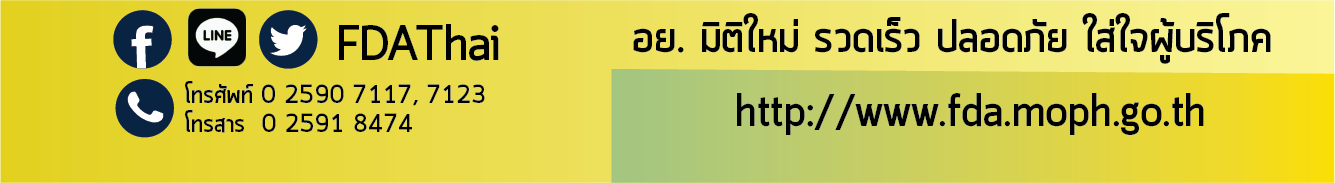 